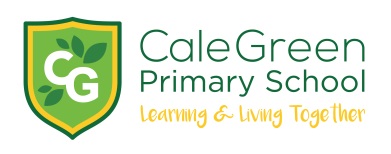 Monday 11th March 2024Dear Parents / Carers, Red Nose Non-uniform Day 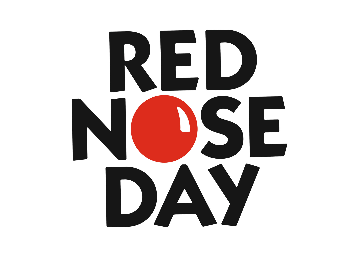 All children are invited to wear their own clothes for a donation towards the Red Nose Day charity on Friday 15th March to celebrate Comic Relief’s Red Nose Day. Thank you very much for your support. If you have any queries please do not hesitate to contact school: Schooladmin@calegreen.stockport.sch.uk Yours sincerely,       Mrs Sarah McHugh                                                          